от 15 февраля 2017г № 10О внесении изменений в Административный регламент по  исполнению муниципальной функции представления муниципальной функции «Осуществление муниципального  контроля в области использования и охраны  особо охраняемых природных территорий местного значения», утвержденный постановлением от 22.05.2013 № 25 (в редакции постановления от 16.03.2016г. № 16)        В целях осуществления эффективного контроля  за соблюдением требований Земельного кодекса на территории Слойковского сельского поселения,  руководствуясь ст.32 Федерального Закона от 06.10.2003 года № 131-ФЗ «Об общих принципах организации местного самоуправления в Российской Федерации», Федерального Закона от 26.12.2008г. №294 ФЗ «О защите прав  юридических лиц и  индивидуальных предпринимателей при осуществлении государственного контроля (надзора) и муниципального контроля», рассмотрев протест прокурора Дорогобужского района Смоленской областиАдминистрация Слойковского сельского поселения Дорогобужского района Смоленской области п о с т а н о в л я е т:         1.Внести следующие изменения в Административный регламент по исполнению муниципальной функции «Осуществление муниципального  контроля в области использования и охраны  особо охраняемых природных территорий местного значения», утвержденный постановлением от 22.05.2013 № 25 (в редакции постановления от 16.03.2016г. № 16)1.1. пункт 5.1. части 5. изложить в следующей редакции:«5.1. О проведении плановой проверки юридическое лицо, индивидуальный предприниматель уведомляются органом государственного контроля (надзора), органом муниципального контроля не позднее чем за три рабочих дня до начала ее проведения посредством направления копии распоряжения руководителя, заместителя руководителя органа государственного контроля (надзора), органа муниципального контроля о начале проведения плановой проверки заказным почтовым отправлением с уведомлением о вручении и (или) посредством электронного документа, подписанного усиленной квалифицированной электронной подписью и направленного по адресу электронной почты юридического лица, индивидуального предпринимателя, если такой адрес содержится соответственно в едином государственном реестре юридических лиц, едином государственном реестре индивидуальных предпринимателей либо ранее был представлен юридическим лицом, индивидуальным предпринимателем в орган государственного контроля (надзора), орган муниципального контроля, или иным доступным способом.В распоряжении руководителя, заместителя руководителя органа государственного контроля (надзора), органа муниципального контроля указываются:1) наименование органа органа государственного контроля (надзора), органа муниципального контроля, а также вид (виды) государственного контроля (надзора),  муниципального контроля;2) фамилии, имена, отчества, должности должностного лица, или должностных лиц, уполномоченных на проведение проверки, а также привлекаемых к проведению проверки экспертов, представителей экспертных организаций;3) наименование юридического лица или фамилия, имя, отчество индивидуального предпринимателя, проверка которых проводится, места нахождения юридических лиц (их филиалов, представительств, обособленных структурных подразделений) или места фактического осуществления деятельности индивидуальными предпринимателями;4) цели, задачи, предмет проверки и срок ее проведения;5) Правовые основания проведения проверки;5.1) подлежащие проверке обязательные требования и требования, установленные муниципальными правовыми актами, в том числе реквизиты проверочного листа (списка контрольных вопросов), если при проведении плановой проверки должен быть использован проверочный лист (список контрольных вопросов);6) сроки проведения и перечень мероприятий по контролю необходимых для достижения целей и задач проведения проверки;7) перечень административных регламентов по осуществлению государственного контроля (надзора), осуществлению муниципального контроля;8) перечень документов, представление которых юридическим лицом, индивидуальным предпринимателем необходимо для достижения целей и задач проведения проверки;9) даты начала и окончания проведения проверки;10) иные сведения, если это предусмотрено типовой формой распоряжения руководителя, заместителя руководителя органа государственного контроля (надзора), органа муниципального контроля.»;1.2. пункт 6.3. части 6. дополнить подпунктом 4 следующего содержания:«4) При проведении проверки должностные лица органа государственного контроля (надзора), органа муниципального контроля не вправе: требовать от юридического лица, индивидуального предпринимателя представления документов, информации до даты начала проведения проверки. Орган государственного контроля (надзора), орган муниципального контроля после принятия распоряжения о проведении проверки вправе запрашивать необходимые документы и (или) информацию в рамках межведомственного информационного взаимодействия»;1.3. часть 6. дополнить пунктом 6.3.1. следующего содержания:«6.3.1. Если проведение плановой или внеплановой выездной проверки оказалось невозможным в связи с отсутствием индивидуального предпринимателя , его уполномоченного представителя, руководителя или иного должностного лица , юридического лица, либо в связи с фактическим неосуществлением деятельности юридическим лицом, индивидуальным предпринимателем, либо в связи с иными действиями (бездействием) индивидуального предпринимателя, уполномоченного представителя, руководителя или иного должностного лица, повлекшим невозможность проведения проверки, должностное лицо органа государственного контроля (надзора), органа муниципального контроля составляет акт о невозможности проведения соответствующей проверки с указанием причин невозможности ее проведения. В этом случае орган государственного контроля (надзора), орган муниципального контроля в течение трех месяцев со дня составления акта о невозможности проведения проверки вправе принять решение о проведении в отношении такого юридического лица, индивидуального предпринимателя плановой или внеплановой выездной проверки без внесения плановой проверки в ежегодный план плановых проверок и без предварительного уведомления юридического лица, индивидуального предпринимателя.» 2. Разместить настоящее постановление в сети Интернет на официальном сайте муниципального образования  «Дорогобужский район» Смоленской области.3. Контроль за исполнением настоящего постановления оставляю за собой.Глава  муниципального образованияСлойковское  сельское поселениеДорогобужского района Смоленской области		                       Л.П. Павликов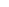 АДМИНИСТРАЦИЯ СЛОЙКОВСКОГО СЕЛЬСКОГО ПОСЕЛЕНИЯДОРОГОБУЖСКОГО РАЙОНА СМОЛЕНСКОЙ ОБЛАСТИ                                              П О С Т А Н О В Л Е Н И Е                                